Администрация Дзержинского районаКрасноярского краяПОСТАНОВЛЕНИЕс. Дзержинское28.01.2022											№ 50-пО внесении  изменений в постановление администрации Дзержинского района № 749-п от 25.11.2021 года «Об утверждении административного регламента по исполнению муниципальной услуги  «Предоставление разрешения на условно разрешенный вид использования земельного участка или объекта капитального строительства»В соответствии с Федеральным законом от 27.07.2010 № 210–ФЗ «Об организации предоставления государственных и муниципальных услуг, в целях обеспечения доступа граждан и юридических лиц к достоверной информации о муниципальных услугах, руководствуясь ст. 19 Устава района, ПОСТАНОВЛЯЮ:1. Внести следующие изменения в постановление администрации Дзержинского района № 749-п от 25.11.2021 года «Об утверждении административного регламента по исполнению муниципальной услуги «Предоставление разрешения на условно разрешенный вид использования земельного участка или объекта капитального строительства».1.1. Заменить словосочетание « Единый  государственный реестр прав на недвижимое имущество и сделок с ним » в подпункте 4 пункта 2.7 словосочетанием  « Единого государственного реестра недвижимости».1.2. Добавить  в пункт 3.1. подпункт 7 следующего содержания «решение о предоставлении разрешения на условно разрешенный вид использования земельного участка или объекта капитального строительства принимается без проведения публичных слушаний : если условно-разрешенный вид использования земельного участка или объекта капитального строительства включен в градостроительный  регламент в установленном для внесения изменений в правила землепользования и застройки порядке после проведения публичных слушаний по инициативе физического или юридического лица, заинтересованного в предоставлении разрешения на условно-разрешенный вид использования, решение о предоставлении разрешения на условно разрешенный вид использования такому лицу принимается без проведения публичных слушаний».1.3. Добавить в подпункт  1 пункта 3.1 слова « в  комиссию по подготовке правил землепользования и застройки»1.4. В п.п.3.6.1,3.6.2, 3.6.3 (последний абзац) ,пункта 3.6. административного регламента  словосочетание « адрес администрации района  » заменить словосочетанием  « комиссию по подготовке правил землепользования и застройки »1.5.В п.п.4 пункта 3 словосочетание «по вопросу предоставления» заменить словосочетанием «по подготовке проекта решения о предоставлении»1.6. В п.п.5 пункта 3.1 словосочетание «постановления администрации Дзержинского района» заменить  словом « решения»1.7. Добавить подпункт 4 пункта 3.1 абзацем « расходы, связанные с организацией и проведением публичных слушаний по проекту решения о предоставлении разрешения на условно разрешенный вид использования, возлагается на  физическое или юридическое лицо, заинтересованное в предоставлении такого разрешения».1.8. Добавить  в блок – схему в приложении 2  административного регламента  указание административного действия « Опубликование решения о предоставлении муниципальной услуги, либо отказа в ее предоставлении в порядке, установленном для официального  опубликования  муниципальных правовых актов, иной официальной информации».2. Постановление вступает в силу в день, следующий за днем его официального опубликования в  районной газете «Дзержинец».3. Разместить настоящее постановление на официальном сайте администрации  Дзержинского района,  в сети Интернет в установленный срок.4. Контроль за исполнением настоящего Постановления оставляю за собой.Глава Дзержинского района						В.Н. Дергунов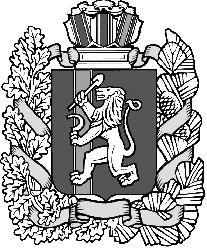 